SCENARIOYou are an electrical technician in an electronics factory. Your supervisor asked you to work on solving some practical issues in different types of circuits that you are used in the products.  Try to use your knowledge about circuit theory and transformation techniques to simplify and solve those problems.To achieve the assessment criteria for pass (P1.1) you must answer the following tasksTask 1:Use transformation theorems (i.e. Norton or Thévenin; Delta Star) to calculate the required circuit parameters as follows:For the figure below calculate:Mention the applied theory used in your answer.The current through R2 and C1.The voltage drop across R2.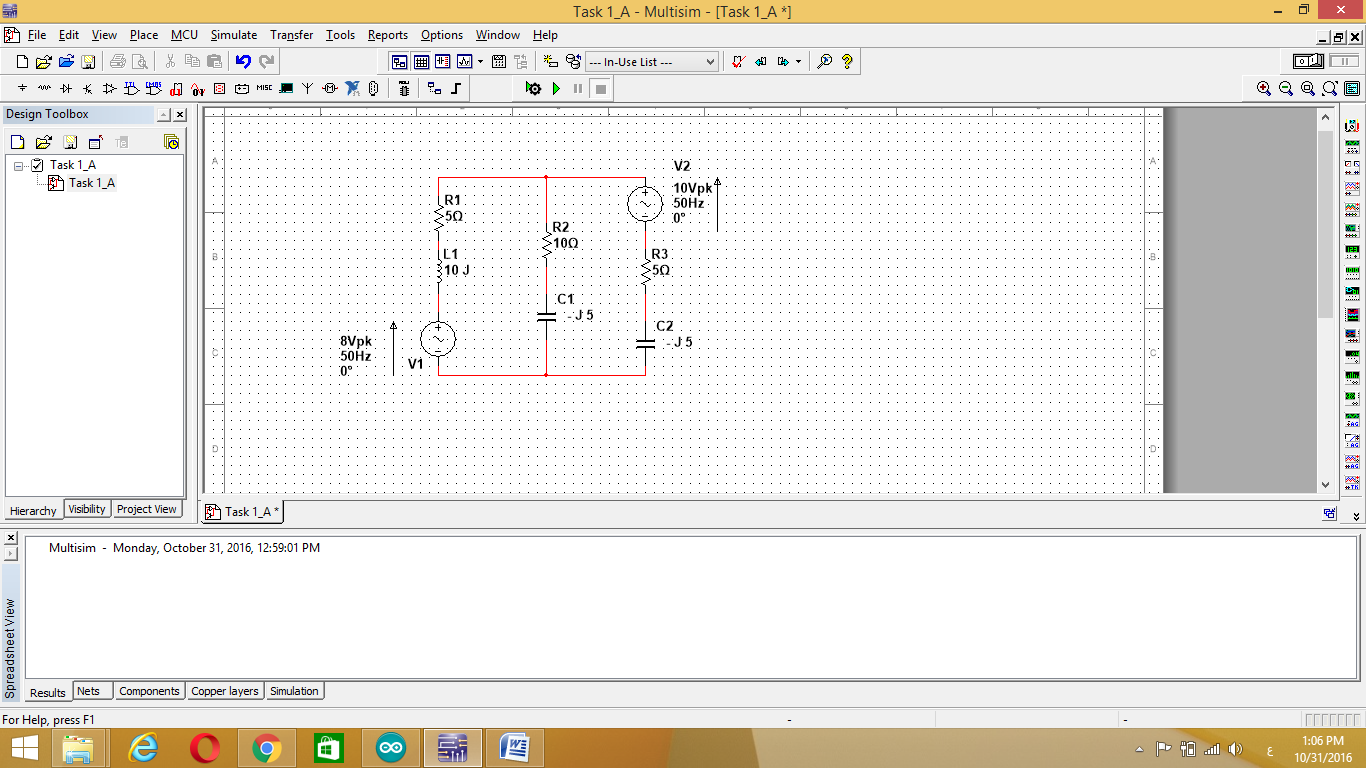 Figure (1): Task 1_AFor the figure below calculate:Mention the applied theory used in your answer.Total circuit impedance.Supply current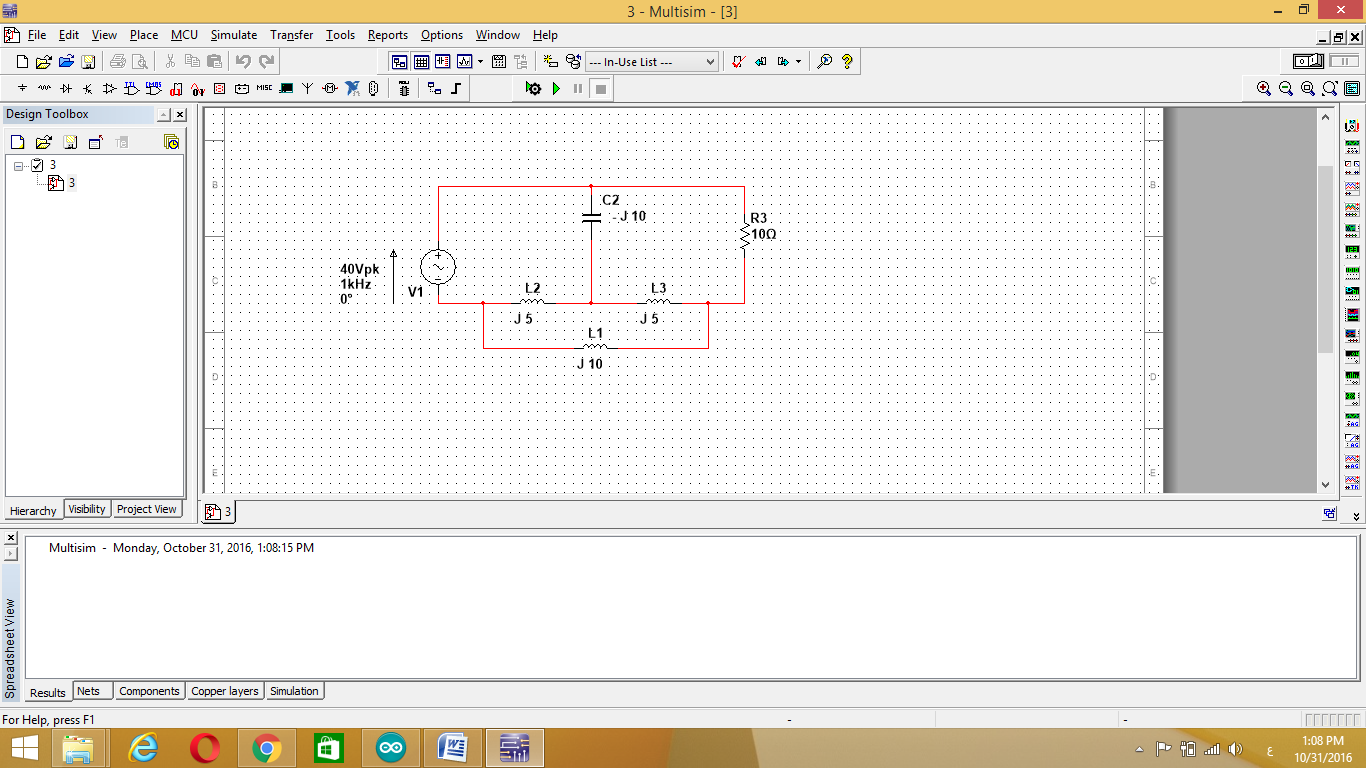 Figure (2): Task 1_BTo achieve the assessment criteria for pass (P1.2 part 1/2) you must answer the following task:Task 2:Apply circuit theory techniques (i.e. Max power, Mesh or Nodal, Super position) to solve the following problem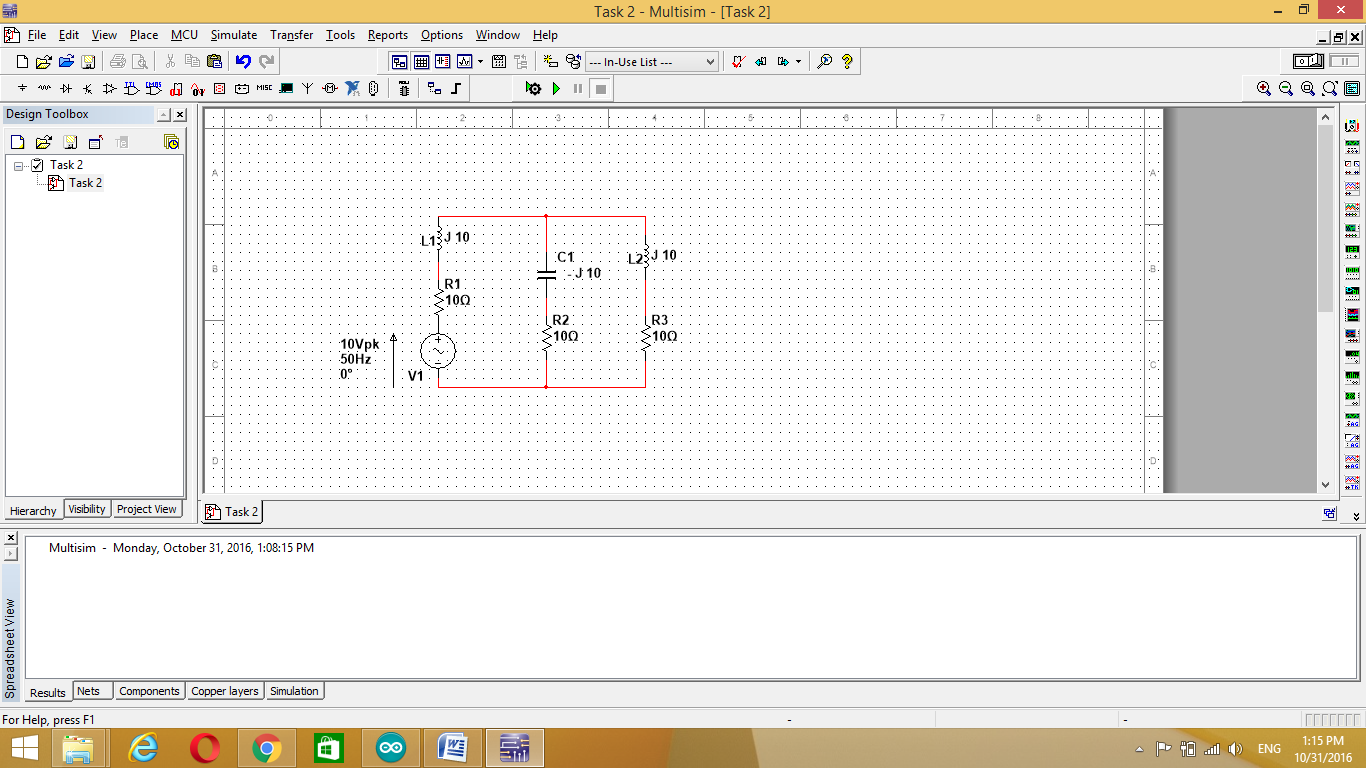 Figure (3): Task 2The above circuit is a part from supply filter in a photocopier machine and it's important to know the voltage across C1 to be used, to ensure normal operation for long time without the circuit damaged.To achieve the assessment criteria for pass (P1.4 part 1/2) you must answer the following task:Task 3:A practical filter part of radio receiver designed to operate at a frequency of 1 MHZ using series RLC connected. We need to redesign this filter using 10 k Ω and the inductor with 1 mHUse circuit theory to solve such a problem to:Get the value of the capacitor.The total impedance at resonance with the phase angle.The quality factor.The bandwidth of the filter.Finally comment on the filter selectivity.